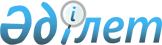 О переименовании улиц населенного пункта Солдатовского сельского округаРешение акима Солдатовского сельского округа Катон-Карагайского района Восточно-Казахстанской области от 14 марта 2012 года N 01. Зарегистрировано управлением юстиции Катон-Карагайского района Департамента юстиции Восточно-Казахстанской области 20 марта 2012 года за N 5-13-121      Примечание РЦПИ.

      В тексте сохранена авторская орфография и пунктуация.

      В соответствии с пунктом 2 статьи 35 Закона Республики Казахстан от 23 января 2001 года «О местном государственном управлении и самоуправлении в Республике Казахстан», подпунктом 4) статьи 14 Закона Республики Казахстан от 08 декабря 1993 года «Об административно-территориальном устройстве Республики Казахстан», учитывая мнение жителей села Солдатово, РЕШАЮ:



      1. Переименовать в селе Солдатово следующие улицы:

      1) улицу Ленина - на улицу «Астана»;

      2) улицу Советская - на улицу «Тауелсиздик»;

      3) улицу Комсомольская - на улицу «Достык»;

      4) улицу Молодежная - на улицу «Жастар»;

      5) улицу Юбилейная - на улицу «Мереке».

      2. Контроль за исполнением настоящего решения возложить на главного специалиста К. Мамиеву.



      3. Настоящее решение вводится в действие по истечении десяти календарных дней после дня первого официального опубликования.

       Аким сельского округа                      Н. Сивицкая
					© 2012. РГП на ПХВ «Институт законодательства и правовой информации Республики Казахстан» Министерства юстиции Республики Казахстан
				